Рабочая программа  предмета «Иностранный язык (английский)» для 2а,б  классов МБОУ «Сещинская СОШ им.К.Я.Поварова»  на 2020-2021 учебный год разработана в соответствии с Положением  о рабочей программе учебного предмета, курса в условиях реализации ФГОС (утв. приказом от 01.09.2017г. № 28) на основании Примерной программы учебного предмета «Иностранный язык» //Примерная основная образовательная программа начального общего образования (протокол  от 8 апреля 2015 г. № 1/15).- http://fgosreestr.ru/ Рабочая программа обеспечена УМК:Н.И.Быкова, Дж.Дули, М.Д.Поспелова, В.Эванс. Английский язык. 2 класс. Учебник для общеобразовательных организаций.-М:Просвещение,2018Н.И.Быкова, Дж.Дули, М.Д.Поспелова, В.Эванс. Английский язык. Рабочая тетрадь. 2 класс.-М:Просвещение,2019Английский язык в фокусе. Аудиокурс. 2 класс.// http://www.school-russia.prosv.ru/umk/spotlightН.И.Быкова, М.Д.Поспелова. Английский язык. Рабочие программы. 2-4 класс. Пособие для учителей общеобразовательных учреждений.// http://www.school-russia.prosv.ru/umk/spotlightРабочая программа  рассчитана на 68 часов (2 часа в неделю).ПЛАНИРУЕМЫЕ РЕЗУЛЬТАТЫ ОСВОЕНИЯ УЧЕБНОГО ПРЕДМЕТА.В результате освоения основной образовательной программы начального общего образования учащиеся достигают личностные, метапредметные и предметные результаты при изучении английского языка.Личностными результатами являются:общее представление о мире как многоязычном и поликультурном сообществе;осознание себя гражданином своей страны;осознание языка, в том числе иностранного, как основного средства общения между людьми;знакомство с миром зарубежных сверстников с использованием средств изучаемого иностранного языка (через детский фольклор, некоторые образцы детской художественной литературы, традиции).Метапредметными результатами изучения английского языка в начальной школе являются:развитие умения взаимодействовать с окружающими при выполнении разных ролей в пределах речевых потребностей и возможностей младшего школьника;развитие коммуникативных способностей школьника, умения выбирать адекватные языковые и речевые средства для успешного решения элементарной коммуникативной задачи;расширение общего лингвистического кругозора младшего школьникаразвитие познавательной, эмоциональной и волевой сфер младшего школьника;формирование мотивации к изучению иностранного языка;владение умением координированной работы с разными компонентами учебно-методического комплекта (учебником, аудиодиском и т. д.).Предметными результатами изучения английского языка в начальнойшколе являются: овладение начальными представлениями о нормах английского языка (фонетических, лексических, грамматических); умение (в объёме содержания курса) находить и сравнивать такие языковыеединицы, как звук, буква, слово.А. В коммуникативной сфере, т. е. во владении английским языком как средством общения):Речевая компетенция в следующих видах речевой деятельности:В говорении: вести элементарный этикетный диалог в ограниченном круге типичных ситуаций общения, диалог-расспрос (вопрос-ответ) и диалог-побуждение к действию; уметь на элементарном уровне рассказывать о себе/семье/друге, описывать  предмет/картинку, кратко характеризовать персонаж.В аудировании: понимать на слух речь учителя и одноклассников, основное содержание небольших доступных текстов в аудиозаписи, построенных на изученном языковом материале.В чтении: читать вслух небольшие тексты, построенные на изученном языковом материале, соблюдая правила чтения и нужную интонацию; читать про себя тексты, включающие как изученный языковой материал, так и отдельные новые слова, и понимать их основное содержание, находить в тексте нужную информациюВ письменной речи: владеть техникой письма; писать с опорой на образец поздравление с праздником и короткое личное письмо.Языковая компетенция (владение языковыми средствами) адекватное произношение и различение на слух всех звуков английского языка, соблюдение правильного ударения в словах и фразах; соблюдение особенностей интонации основных типов предложений; применение основных правил чтения и орфографии, изученных в курсе начальной школы; распознавание и употребление в речи изученных в курсе начальной школы лексических единиц (слов, словосочетаний, оценочной лексики, речевых клише) и грамматических явлений; умение делать обобщения на основе структурно-функциональных схем простого предложения.Социокультурная осведомлённость знание названий стран изучаемого языка, некоторых литературных персонажей известных детских произведений, сюжетов некоторых популярных сказок, написанных на английском языке, небольших произведений детского фольклора (стихов, песен); знание элементарных норм речевого и неречевого поведения, принятых в англоговорящих странах.Б. В познавательной сфере: умение сравнивать языковые явления родного и английского языков на уровне отдельных звуков, букв, слов, словосочетаний, простых предложений; умение опознавать грамматические явления, отсутствующие в родном языке, например, артикли;умение систематизировать слова, например по тематическому принципу; умение пользоваться языковой догадкой, например при опознавании интернационализмов; совершенствование приёмов работы с текстом с опорой на умения, приобретённые на уроках родного языка (прогнозировать содержание текста по заголовку, иллюстрациям и др.); умение действовать по образцу при выполнении упражнений и составлении собственных высказываний в пределах тематики начальной школы; умение пользоваться справочным материалом, представленным в виде таблиц, схем, правил; умение пользоваться двуязычным словарём учебника (в том числе транскрипцией), компьютерным словарём; умение осуществлять самонаблюдение и самооценку в доступных младшему школьнику пределах.В. В ценностно-ориентационной сфере: представление об английском языке как средстве выражения мыслей, чувств, эмоций; приобщение к культурным ценностям другого народа через произведения детского фольклора, через непосредственное участие в туристических поездках.Г. В эстетической сфере: владение элементарными средствами выражения чувств и эмоций на иностранном языке; развитие чувства прекрасного в процессе знакомства с образцами доступной детской литературы.Д. В трудовой сфере: умение следовать намеченному плану в своём учебном труде; умение вести словарь (словарную тетрадь).Основные содержательные линииВ курсе иностранного языка можно выделить следующие содержательные линии: коммуникативные умения в основных видах речевой деятельности: аудирование, говорение, чтение и письмо; языковые средства и навыки пользования ими; социокультурная осведомлённость; общеучебные умения.Основной содержательной линией из четырёх перечисленных являются коммуникативные умения, которые представляют собой результат овладения английским языком на данном этапе обучения. Формирование коммуникативных умений предполагает овладение языковыми средствами, а также навыками оперирования ими в процессе общения в устной и письменной форме. Таким образом, языковые навыки представляют собой часть названных сложных коммуникативных умений. Формирование коммуникативной компетенции также неразрывно связано с социокультурной осведомлённостью младших школьников. Все указанные содержательные линии находятся в тесной взаимосвязи, иотсутствие одной из них нарушает единство учебного предмета «Иностранный язык».Обучение перечисленным видам речевой деятельности происходит во взаимосвязи. Однако наблюдается некоторое устное опережение, вызванное объективными причинами: овладение письменными формами общения (чтением и письмом), связанное с необходимостью формирования техники чтения и техники письма, происходит болеемедленно. Поэтому темпы овладения разными видами речевой деятельности уравниваются только к концу обучения в начальной школе.СОДЕРЖАНИЕ УЧЕБНОГО ПРЕДМЕТА.Предметное содержание речиПредметное содержание устной и письменной речи соответствует образовательным и воспитательным целям, а также интересам и возрастным особенностям младших школьников и включает следующие темы:Коммуникативные умения по видам речевой деятельностиВ русле говорения1. Диалогическая формаУметь вести: этикетные диалоги в типичных ситуациях бытового, учебно- трудового и межкультурного общения, в том числе полученные с помощью средств коммуникации; диалог-расспрос (запрос информации и ответ на него); диалог-побуждение к действию.2. Монологическая формаУметь пользоваться: основными коммуникативными типами речи: описание, рассказ, характеристика (персонажей).В русле аудированияВоспринимать на слух и понимать: речь учителя и одноклассников в процессе общения на уроке и вербально/невербально реагировать на услышанное; небольшие доступные тексты в аудиозаписи, построенные в основном на изученном языковом материале, в том числе полученные с помощью средств коммуникации.В русле чтенияЧитать: вслух небольшие тексты, построенные на изученном языковом материале; про себя и понимать тексты, содержащие как изученный языковой материал, так и отдельные новые слова, находить в тексте необходимую информацию (имена персонажей, где происходит действие и т. д.).В русле письма умением выписывать из текста слова, словосочетания и предложения; основами письменной речи: писать по образцу поздравление с праздником, короткое личное письмо.Языковые средства и навыки пользования имиГрафика, каллиграфия, орфография. Все буквы английского алфавита. Основные буквосочетания. Звуко-буквенные соответствия. Знаки транскрипции. Апостроф. Основные правила чтения и орфографии. Написание наиболее употребительных слов, вошедших в активный словарь.Фонетическая сторона речи. Адекватное произношение и различение на слух всех звуков и звукосочетаний английского языка. Соблюдение норм произношения: долгота и краткость гласных, отсутствие оглушения звонких согласных в конце слога или слова, отсутствие смягчения согласных перед гласными. Дифтонги. Связующее “r” (there is/there are). Ударение в слове, фразе. Отсутствие ударения на служебных словах (артиклях, союзах, предлогах). Членение предложений на смысловые группы. Ритмико-интонационные особенности повествовательного, побудительного и вопросительного (общий и специальный вопросы) предложений. Интонация перечисления. Чтение по транскрипции изученных слов.Лексическая сторона речи. Лексические единицы, обслуживающие ситуации общения в пределах тематики начальной школы, в объёме 500 лексических единиц для двустороннего (рецептивного и продуктивного) усвоения, простейшие устойчивые словосочетания, оценочная лексика и речевые клише как элементы речевого этикета, отражающие культуру англоговорящих стран. Интернациональные слова (например, project, portfolio, garage, tennis). Начальное представление о способах словообразования: суффиксация (суффиксы -еr, -от, -tion, -ist, -ful, -ly, teen, -ty, -th) teach – teacher, friend – friendly, словосложение (postcard), конверсия (play – to play).Грамматическая сторона речи. Основные коммуникативные типы предложений: повествовательное, вопросительное, побудительное. Общий и специальный вопросы. Вопросительные слова: what, who, when, where, why, how. Порядок слов в предложении. Утвердительные и отрицательные предложения. Простое предложение с простым глагольным сказуемым (Не speaks English.), составным именным (My family is big.) и составным глагольным (I like to dance. She can skate well.) сказуемым. Побудительные предложения в утвердительной (Help me, please.) и отрицательной (Don’t be late!) формах. Безличные предложения в настоящем времени (It is cold. It’s five o’clock.). Предложения с оборотом there is/there are. Простые распространённые предложения. Предложения с однородными членами. Сложносочинённые предложения с союзами and и but. Сложноподчинённые предложения с союзом because. Правильные и неправильные глаголы в Present, Future, Past Simple. Неопределённая форма глагола. Глагол-связка to be. Модальные глаголы can, may, must, have to. Глагольные конструкции “I’d like to ...”. Существительные в единственном и множественном числе (образованные по правилу и исключения), существительные с неопределённым, определённым и нулевым артиклем. Притяжательный падеж имён существительных. Прилагательные в положительной, сравнительной и превосходной степени, образованные по правилам и исключения. Местоимения: личные (в именительном и объектном падежах), притяжательные, вопросительные, указательные (this/these, that/those), неопределённые (some, any – некоторые случаи употребления). Наречия времени (yesterday, tomorrow, never, usually, often, sometimes). Наречия степени (much, little, very). Количественные числительные до 100, порядковые числительные до 30. Наиболее употребительные предлоги: in, on, at, into, to, from, of, with.Социокультурная осведомлённостьВ процессе обучения английскому языку в начальной школе учащиеся знакомятся с названиями стран изучаемого языка, некоторыми литературными персонажами популярных детских произведений, сюжетами некоторых популярных сказок, а также небольшими произведениями детского фольклора (стихи, песни) на иностранном языке,элементарными формами речевого и неречевого поведения, принятого в странах изучаемого языка.Общеучебные уменияВ процессе изучения курса «Иностранный язык» младшие школьники: совершенствуют приёмы работы с текстом, опираясь на умения, приобретённые на уроках родного языка (прогнозировать содержание текста по заголовку, данным к тексту рисункам, списывать текст, выписывать отдельные слова и предложения изтекста и т. п.); овладевают более разнообразными приёмами раскрытия значения слова, используя словообразовательные элементы; синонимы, антонимы, контекст; совершенствуют общеречевые коммуникативные умения, например: начинать и завершать разговор, используя речевые клише; поддерживать беседу, задавая вопросы и переспрашивая; учатся осуществлять самоконтроль, самооценку; учатся самостоятельно выполнять задания с использованием компьютера (при наличии мультимедийного приложения).Общеучебные умения, а также социокультурная осведомлённость приобретаются учащимися в процессе формирования коммуникативных умений в основных видах речевой деятельности. Поэтому они не выделяются отдельно в тематическом планировании.ТЕМАТИЧЕСКОЕ ПЛАНИРОВАНИЕ Приложение.Итоговая контрольная работаученика(-цы) 2 класса________________________________________________Запиши недостающие буквы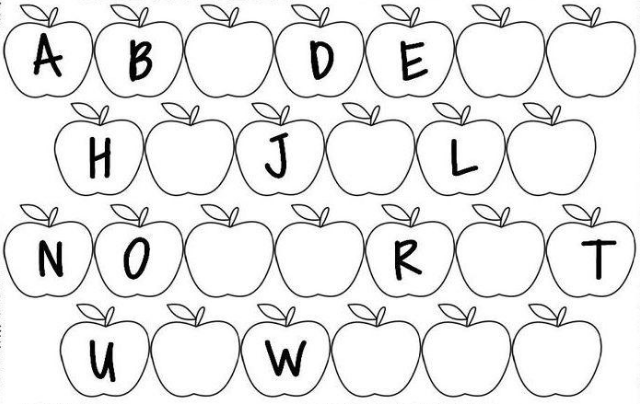  II. Сосчитай и подчеркни правильный ответ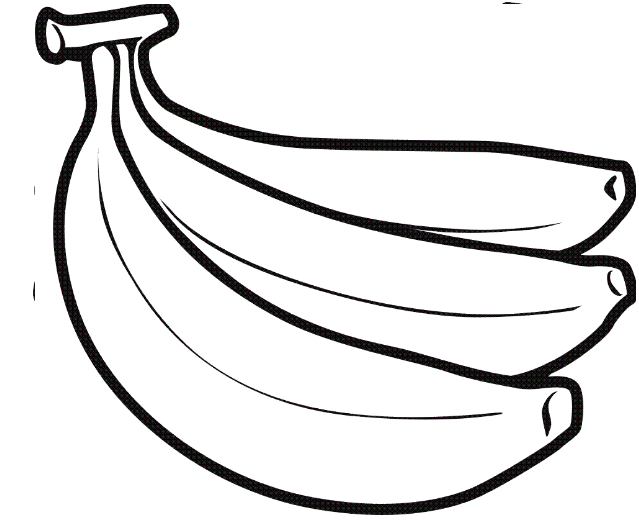 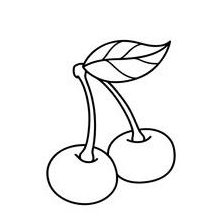 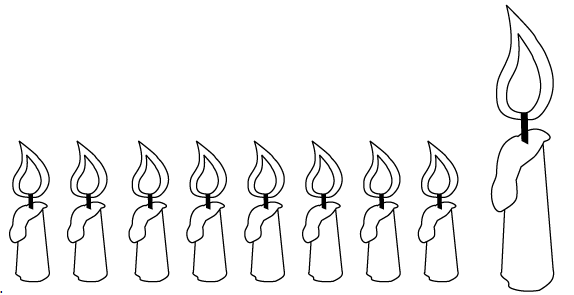 five/three                                  two/six                          eight\  nineIII. Напиши, что умеют эти животные, используя слова jump, run, sing, swim. Образец: A chimp can dance.A fish …A bird …A horse …A frog …V. Распредели слова по группам: mummy, teddy bear, T-shirt, grandpa, apple, ears, chips, bed, chair, ballerina, horse, frog, jack-in-the-box, fish, jeans, jacket, nose, table , eyes, daddy, chocolate.Food:Family:House:Animals:Toys:Clothes:Body:VI. Закончи предложения о погоде, в зависимости от указанного времени года. Используй слова sunny/ cold/ hot / windy and rainingIt’s winter. The weather is …It’s autumn. It’s …It’s summer. It’s …It’s spring. The weather is …VII. Распредели слова по группам, в зависимости от того, какой звук дают выделенные буквы green, egg, bed, sheep, cheese, chips, cake, king, yellow, teddy, socks, yummyVIII. Замени слова на местоимениями He или She. Ответы запиши в пропусках.1. Mummy/… 2. Larry/… 3. Daddy/…4. Lulu/…   5. Nanny Shine/…IX. Подчеркни подходящий переводOn the table            a) на столе             b) под столомUnder the shelf      a) на полке             b) под полкойIn the box                a) на коробке        b) в коробкеX. Подбери реплику. Соедини линией.1. What’s your name?                    a) I’m Nanny Shine.
2. How are you?                             b) It’s cold.
3. How old are you?                        c) I’m fine, thanks.
4. What’s this?                                d) I like bananas.
5. What’s your favourite food?          e) I’m seven.
6. What’s the weather like?              f) It’s a radio.Предметное содержание речи в УМКПредметное содержание речи во 2 классе:Знакомство. С одноклассниками, учителем, персонажами детских произведений: имя, возраст. Приветствие, прощание (с использованием типичных фраз речевого этикета).Знакомство (с одноклассниками, учителем: имя, возраст). Приветствие, прощание (сиспользованием типичных фраз английского речевого этикета). (10 ч)Я и моя семья. Члены семьи, их имена, возраст, внешность, черты характера, увлечения/хобби. Мой день (распорядок дня, домашние обязанности). Покупки в магазине: одежда, обувь, основные продукты питания. Любимая еда. Семейные праздники: день рождения, Новый год/Рождество. Подарки.Я и моя семья: члены семьи, их имена, внешность. (6 ч)Покупки в магазине: одежда, обувь, основные продукты питания. Любимая еда.(8 ч)Семейные праздники: день рождения. (2 ч)Мир моих увлечений. Мои любимые занятия. Виды спорта и спортивные игры. Мои любимые сказки. Выходной день (в зоопарке, цирке), каникулы.Мир моих увлечений. Игрушки. (8 ч) Выходной день (в цирке, кукольном театре), каникулы. (6ч.)Я и мои друзья. Имя, возраст, внешность, характер, увлечения/хобби. Совместные занятия. Письмо зарубежному другу. Любимое домашнее животное: имя, возраст, цвет, размер, характер, что умеет делать.Любимое домашнее животное: имя,возраст, цвет, размер, характер, что умеет делать. (4ч.)Моя школа. Классная комната, учебные предметы, школьные принадлежности. Учебные занятия на уроках.Мир вокруг меня. Мой дом/квартира/комната: названия комнат, их размер, предметы мебели и интерьера. Природа. Дикие и домашние животные. Любимое время года. Погода.Мир вокруг меня. Мой дом/квартира/комната: названия комнат, их размер, предметы мебели и интерьера. (9ч)Времена года. Погода. (5 ч)Страна/страны изучаемого языка и родная страна. Общие сведения: название, столица. Литературные персонажи книг, популярных среди моих сверстников (имена героев книг, черты их характера). Небольшие произведения детского фольклора на английском языке (рифмовки, стихи, песни, сказки). Некоторые формы речевого и неречевого этикета стран изучаемого языка в ряде ситуаций общения (в школе, во время совместной игры, в магазине).Страна/страны изучаемого языка иродная страна (общие сведения: названия UK\ Russia, домашние питомцы и ихпопулярные имена, блюда национальнойкухни, игрушки. (5 ч)Небольшие произведения детского фольклора на изучаемом иностранном языке (рифмовки, стихи, песни, сказки).Некоторые формы речевого и неречевогоэтикета стран изучаемого языка в ряде ситуаций общения (во время совместнойигры). (5 ч)№ урока№ урока в темеДата  урока по плануДата  урока по фактуТема раздела,  урокаКол-во часовПриме-чаниеЗнакомство (10ч)Я и моя семья (16ч)Мир моих увлечений (14ч)Любимое домашнее животное (4ч)Мир вокруг меня (14ч)Страны изучаемого языка и родная страна (10ч)1.11.09Вперед!11.24.09Мои буквы (1 часть)11.38.09Мои буквы (2 часть)11.411.09Мои буквы (3 часть)11.515.09Буквосочетания11.618.09Буквосочетания11.722.09Большие и маленькие1Вводный модуль: Привет!/Моя семья!41.825.09Привет!1a1.929.09Привет!1b2.12.10Моя семья1a2.26.10Моя семья1bМодуль 1: Мой дом115.19.10Мой дом11а5.213.10Мой дом11b5.316.10Где обезьянка?12a5.420.10Где обезьянка?12b5.523.10В ванной13a5.66.11В ванной13b5.710.11Языковой портфель. Веселая школа16.113.11Сады в Британии, сады в России 1проект6.617.11Городская мышка и деревенская мышка (часть 1)13.920.11Теперь я знаю. 1самоконтроль3.1024.11Люблю английский. Проверочная работа № 1.1Модуль 2: Мой день рождения111.1027.11Мой День рождения14а2.141.12Мой День рождения14b2.94.12Вкусный шоколад15a2.108.12Вкусный шоколад15b2.1111.12Моя любимая еда16a2.1215.12Моя любимая еда16b2.1318.12Языковой портфель. Веселая школа16.222.12Любимая еда. Блюда русской кухни1проект6.725.12Городская мышка и деревенская мышка (часть 2)12.1512.01Теперь я знаю1самоконтроль2.1615.01Люблю английский. Проверочная работа № 21Модуль 3: Мои животные114.119.01Мои животные17а4.222.01Мои животные17b3.426.01Я могу прыгать18a3.529.01Я могу прыгать18b3.62.02В цирке19a3.75.02В цирке19b4.39.02Языковой портфель. Веселая школа16.312.02Обожаю животных. Питомцы в России1проект6.816.02Городская мышка и деревенская мышка (часть 3)14.419.02Теперь я знаю1самоконтроль3.824.02Люблю английский. Проверочная работа № 31Модуль 4: Мои игрушки113.126.02Мои игрушки110а3.22.03Мои игрушки110b2.35.03У нее голубые глаза111a2.49.03У нее голубые глаза111b2.512.03Медвежонок чудесный!112a2.616.03Медвежонок чудесный!112b3.319.03Языковой портфель. Веселая школа16.423.03Магазины плюшевых мишек. Старинные русские игрушки1проект6.919.03Городская мышка и деревенская мышка (часть 4)13.116.04Теперь я знаю1самоконтроль3.129.04Люблю английский. Проверочная работа № 41Модуль 5: Мои каникулы112.713.04Мои каникулы113а2.816.04Мои каникулы113b5.820.04Ветрено 114a5.923.04Ветрено 114b5.1027.04Волшебный остров115a5.1130.04Волшебный остров115b5.124.05Языковой портфель. Веселая школа16.57.05Прекрасный Корнуолл. Выходные в России 1проект6.1011.05Городская мышка и деревенская мышка (часть 5)15.1314.05Теперь я знаю1самоконтроль5.1418.05Люблю английский. Проверочная работа № 513.1321.05Итоговая контрольная работа13.1425.05Резервный урок1[k][i:]/[i][tʃ][j][e]